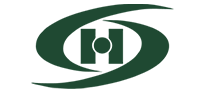 Hightower High School Band Booster Organization General Parent Meeting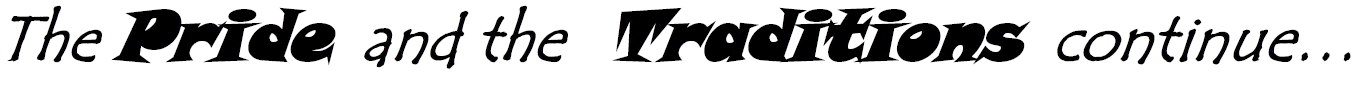 www.canenationband.comNovember 30, 2022Meeting held via ZoomEstablish Quorum, Call to Order:  6:32pm by L. BaileySecretary’s Report:  Copies of meeting minutes were emailed to board.Treasurer’s Report:	Beginning Balance as of November 30, 2022: $43,057.94				Income:  $10,257.08Expenses: $12, 910.43				Ending Balance as of November 30, 2022: $43,057.94Amegy Band Balance as of November 30, 2022: President’s Report:         Review of Action Items-         -Charms Accounts updated on November 27th Fundraisers:      Double Good Popcorn (money raised will be going towards Disney expenses)November 1st-5th 15 participants/11 participants raised moneyonly band members going on the Disney Trip were required to participate in the fundraiser 61 supportersRaised a total of $2,906Band profited $1,453Three top popcorn sellers (band members) will receive prizes!      Wreaths Across America November 11th-28th 26 Wreaths were SponsoredThank you to everyone who sponsored Wreaths Across America!      Amazon               - Still ongoing               - Information is provided on the Cane Nation Website      Kroger               - Still ongoing               - Information is provided on the Cane Nation Website       Upcoming Fundraiser:              Aim Fundraising               -Virtual Fundraiser               -All Band Members will be expected to participate               -will begin during the week of December 5th               -We will be making sales from the Aim’s Holiday Catalog      Following Fundraisers maybe added during the Spring Semester:Mattress FundraiserVertical RaiseCalendar Fundraiser  Banquet:We would like to create a Parent Volunteer Banquet CommitteeDuties: help putting together photo/video slide show, help with decorationsThe Banquet will be on Saturday May 20th from 5-9Ticket sales/prices TBA later   Fine Arts Winter Showcase:Date Tuesday December 6th time TBA later (6:30pm)The showcase will feature all of HHS Fine Arts ProgramsDress rehearsal is Monday December 5th at 2:50pm   LOMS Winter Programs:  1. LOMS Winter Concert is Thursday December 1st at 6:30pm in the     Commons Area!  2. LOMS Beginner Concert is Wednesday December 7th at 6:30pm (may change to the following week)Fire Sale Items:Eye of the Storm Hoodies $20Color Guard Hoodies $20Beanies $10Food Donations: Time to restock our snack supplies!WaterGranola barsChips Fruit snacks Kool Aid JammersCapri Suns Cheez itsGoldfish     •  Other questions, business, and items to handleOther Officer Reports: Sponsor/Donation:Sienna Plantation Animal Hospital1st Color Guard Donation Amount $1000HEB 2nd Color Guard Donation Amount $250The Blackbaud Giving Fund3rd Color Guard Donation Amount $1000 Disney Trip:             - Payments will begin September 1st, 2022 ($600 is already due)             - Will be setup via PayPal (email with links to setup full payment or payment                    arrangements/plan was sent on 9/6/2022)                            - Trip dates approved Friday March 10th-15th             - Cost $1445 (insurance included)             - Booster will provide 4 meals (1 dinner, 2 breakfasts, 1 lunch)             - Currently we have 59 students who registered to attend /36 have confirmed still                  attending             - you may also pay by cash or check                    (money raised in the fundraiser will be applied at the end or towards the end of     the final payments)   Committee Reports:    Upcoming Dates:LOMS Winter Concert 12/1/2022Dreamgirls Rehearsal 12/1/2022Winter Guard Rehearsal 12/1/2022All Region Percussion Phase 1 12/2/2022All Region Freshman and Phase 2 12/3/2022Fine Arts Winter Showcase 12/6/2022Executive Booster Meeting 12/6/2022-date may changeLOMS Beginner Concert 12/7/2022 date may changeDreamgirls Rehearsal 12/8/2022All Region Clinic 12/9/2022All Region Clinic and Concert 12/10/2022Band Booster General Meeting 12/13/2022Christmas Break 12/17/2022-1/4/2022Principal & Directors Report:Updates on our current directionNeeds1. Please let us know if you are not receiving emails2. Will there be parades in the Springtime for the band to attend? Nothing officially scheduled as of yetOld Business:		New Business:Items for Next MeetingAdjournment: 6:55pmMinutes taken by L. Bailey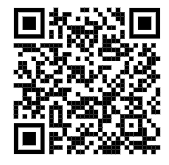 Criminal History Application Link Forward Approval Email to canenationband@gmail.com 